	VTTA NORTH LANCS & LAKES OPEN 50	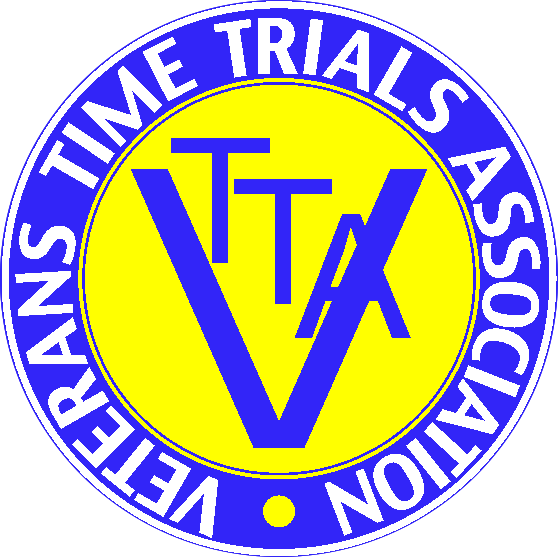 20TH AUGUST 2017					RESULT SHEETPromoted for and on behalf of Cycling Time Trials under their rules and regulations.Event Sec. & Timekeeper: Richard Taylor 23 Heywood Rd, Castleton, Rochdale OL11 3AUPRIZEWINNERSFASTEST	Stephen Irwin		North Lancs RC		1.42.57		£302nd		Richard Bickley		Border City Whs	1.48.19		£203rd		Ian Cox			Fogarty Insurance Tri	1.49.59		£154th		Blaine Metcalf		Team Swift		1.51.34		£10Lady		Charlotte Gorman	Team Lusso		2.3.27		£20Non VTTA Vet	David Turner		Cleveleys RC		1.52.10		£101st on standard	Stephen Irwin		North Lancs RC		+35.21		£252nd	“	Peter Greenwood	Team Swift		+35.15		£203rd	“	Ian Cox			Fogarty Ins. Tri		+24.44		£15Lady	“	Debbie Moss		Chorley CC		+20.39		£20Team of 3 “	North Lancs RC		Stephen Irwin		+35.21		£5 each					Stuart Timmins		+18.30					Sue Cheetham		+18.26		1.12.17If I ever have any doubts about promoting events, then days like this with the most spectacular backcloth and a plethora of outstanding performances must surely help restore faith in nature and human endeavour. This was a special day and no doubt, with both Steve Irwin and Charlotte Gorman destroying the existing male and female course and event records, both NLTTA competition records, that 1.42 being the fastest ever on an L course. So that new surface and a quality field recorded times that must surely make this the premier single carriageway course in the country. But amidst all those 8 veteran age records and PBs, spare a thought for Victoria Johnston who also beat the existing NLTTA record in her first attempt at the distance, but was off later than Charlotte. The rest of the field also enjoyed success, with at least 28 of the 42 finishers enjoy either a PB or a best in the last 3 years. So all is well? Yes and no, organised and marshalled by mainly out of towners who had to travel a fair country mile, perhaps the future of this event may be dependant on more local help and assistance, one third of the entrants were from ‘local’ clubs and half are vets. So come on you over 40s, as the Chairman of the North Lancs & Lakes VTTA group you are very welcome to join our ranks, £13 to me, I’ll email you a form.Those travelling helpers who maybe slightly grudgingly resent leaving home at 4am are Dave Brown and David Pritchard at Keswick Island, our group treasury team Hazel and Bob Matthews at Cockermouth RAB, my assistant at the start and finish Peter Glover, refreshments supplier Emily Warner, and Graham Sheard and Cherith Knott who took care of the result board and sign on/off. Many thanks to you all.As most of you will know, there were problems with parking in the vicinity of the HQ, this may well put the future of Portinscale in doubt, but thankfully no one incurred the possibility of obstruction charges. Best regards.Richard Taylor 	Chairman.